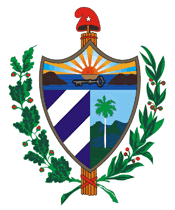 ASAMBLEA MUNICIPALPODER POPULARRODASCONVOCATORIAYoelvis Antonio Fonseca Álvarez, Presidente  de la Asamblea Municipal del Poder Popular Rodas.POR CUANTO: Las normas para el funcionamiento de  del Poder Popular en su artículo 9, inciso a), confiere al Presidente la facultad de convocar y presidir las sesiones de estas.POR CUANTO: En el artículo 27 de dichas normas, establece  que  del Poder Popular sesiona de forma ordinaria cuantas veces lo estime conveniente la propia Asamblea o su Presidente, además en las sesiones extraordinarias se tratan los asuntos que dieron lugar a su convocatoria.POR TANTO: en uso de las facultades que me están conferidas:CONVOCO A la Asamblea Municipal del Poder Popular para el Sábado  24  de Febrero   del 2024 a las 8:30am, en el salón de reuniones, a los efectos de celebrar la Décima  Sesión Ordinaria del XVIII Período de Mandato.Dado en la ciudad de Rodas a los 9 días del mes de febrero  del 2024 “Año 66 de la Revolución“Yoelvis Antonio Fonseca Álvarez Presidente de la AMPPRodas.ASAMBLEA MUNICIPALPODER POPULARRODASRodas, 9 de febrero  del 2024“Año 66 de la Revolución”Compañeros (as):Ha sido convocada la Asamblea Municipal del Poder Popular para el Sábado 24 de febrero   del 2024 a las 8:30am, en la sede de la Asamblea Municipal, a los efectos de celebrar la Novena  Sesión Ordinaria del XVIII Período de Mandato.ORDEN DEL DÍA:SESIÓN ORDINARIA: Estado de cumplimiento de acuerdos adoptados en sesiones anteriores.Rendición de cuentas del Consejo de la Administración a la Asamblea Municipal del Poder Popular-Dictamen de la Comisión Temporal  para la rendición de cuentas del consejo de la Administración.  Evaluación de las acciones para la implementación del proceso de análisis de las proyecciones del Gobierno para corregir  distorsiones y reimpulsar la economía durante el año 2024 desde la  Asamblea Municipal  y los Consejos Populares. Informe de la Comisión  de Trabajo de Servicios Básicos sobre la calidad de los servicios los servicios que presta Acueducto y Alcantarillado  en el territorio.  Informe de la Comisión Permanente de Órganos Locales  sobre el funcionamiento de la Comisión de Vialidad y as medidas  de prevención y reducción de accidentes de tránsito.Informe de la Comisión Permanente  Económica-Productiva sobre  la marcha  de la Zafra Azucarera,Presentación  del Consejo de la Administración del informe sobre  la liquidación del  Presupuesto del año   2023-Dictamen de la Comisión Económica-Productiva sobre la liquidación del presupuesto del año 2023.Informe sobre la Modificación del Presupuesto  aprobado para el año 2024 de las Direcciones Generales de Educación y Salud PúblicaInforme del Consejo de la Administración sobre la evaluación de la implementación de la Estrategia de Desarrollo Municipal y su actualización.Rendición de cuentas del Consejo Popular Santiago de Cartagena.Nota: Le recordamos que debe tomar todas las medidas que garanticen su asistencia y puntualidad a la reunión de las Comisiones Permanentes de Trabajo que comienzan a las 7:30 am, así como portar el sello que lo acredita como delegado a la Asamblea Municipal y venir correctamente vestido.  Saludos Mariselis Emilia García AdaySecretaria de la AMPP Rodas             